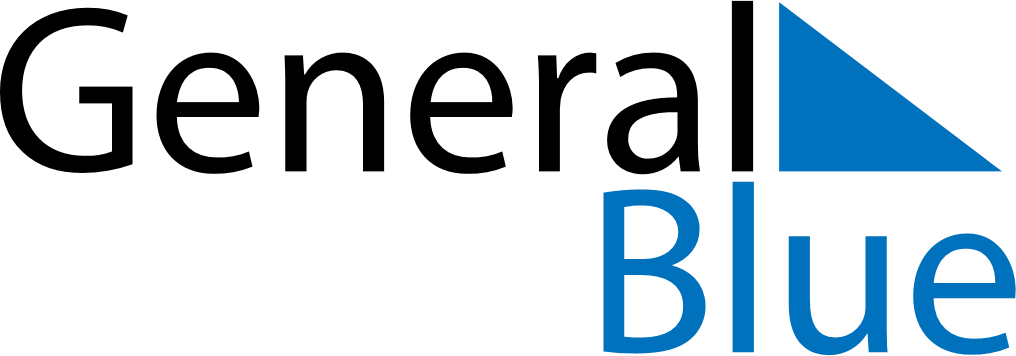 July 2027July 2027July 2027July 2027ZambiaZambiaZambiaMondayTuesdayWednesdayThursdayFridaySaturdaySaturdaySunday1233456789101011Heroes’ DayUnity Day1213141516171718192021222324242526272829303131